Deutsch	 8. Klasse	7. Juni 2020 	Für beiden Gruppen (Michálková, Brýnová)Tento týden proběhne konverzace, pravděpodobně ČT a PÁ. Sledujte teams.UČ str. 81 - přečístPS 70/8,9, 71 celá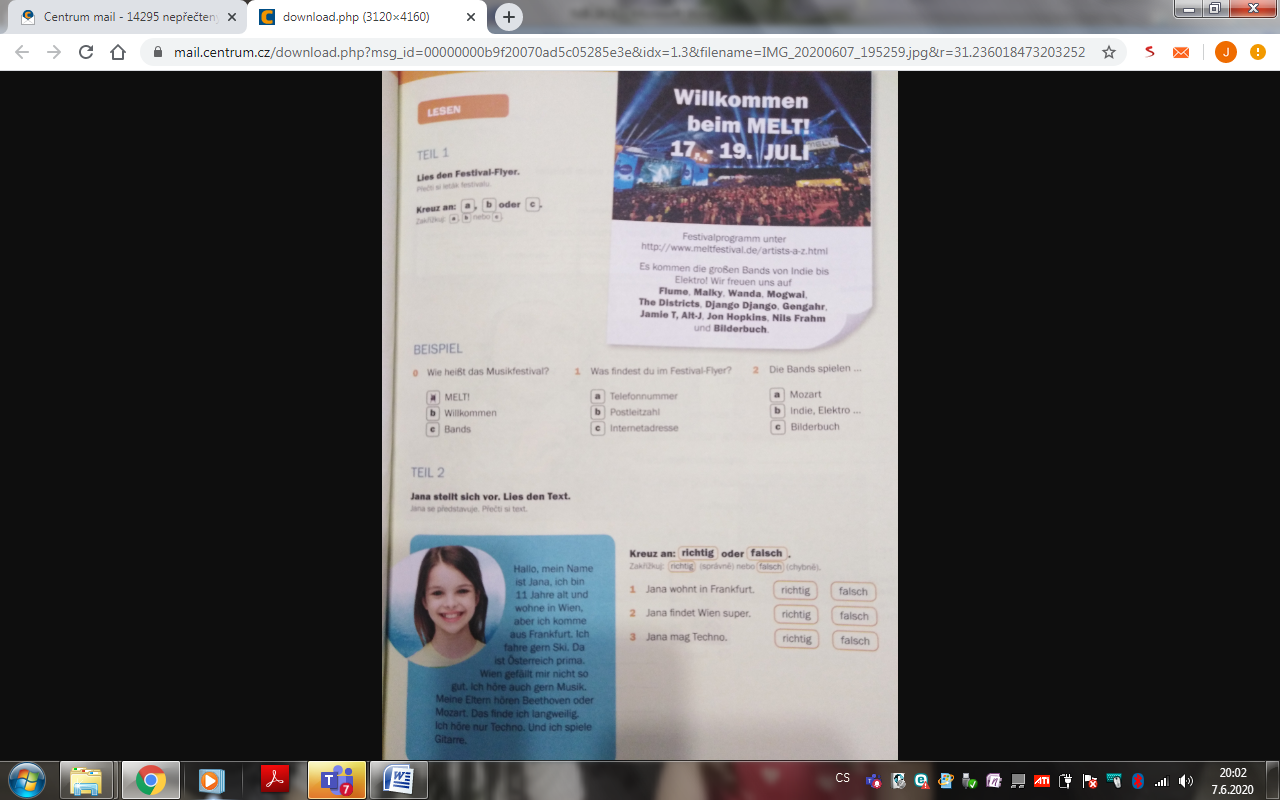 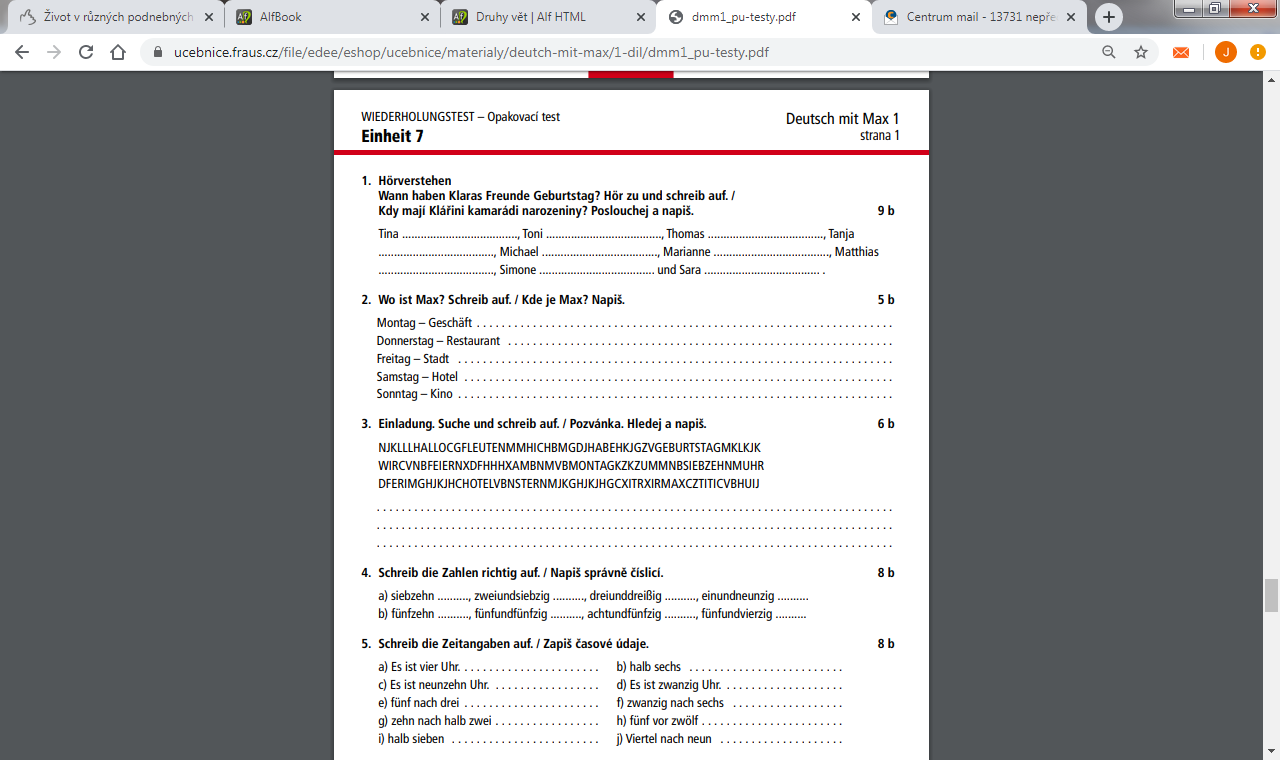 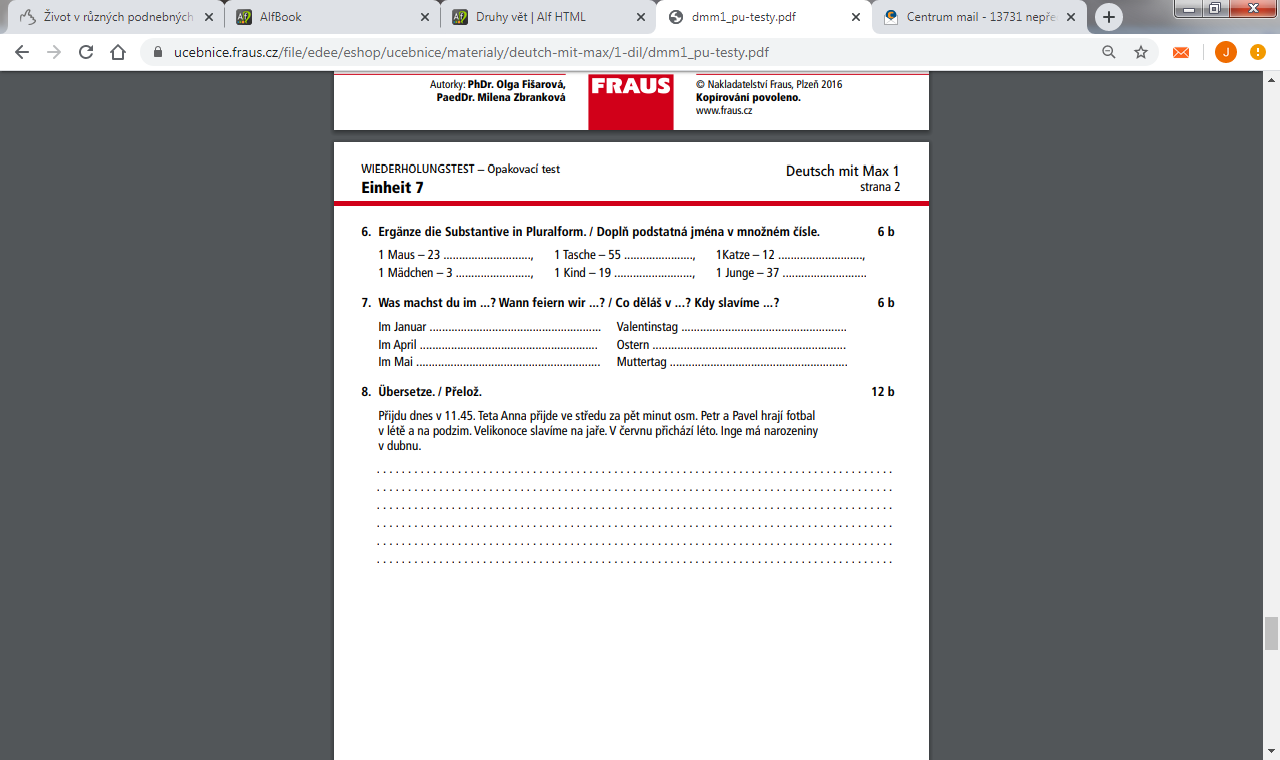 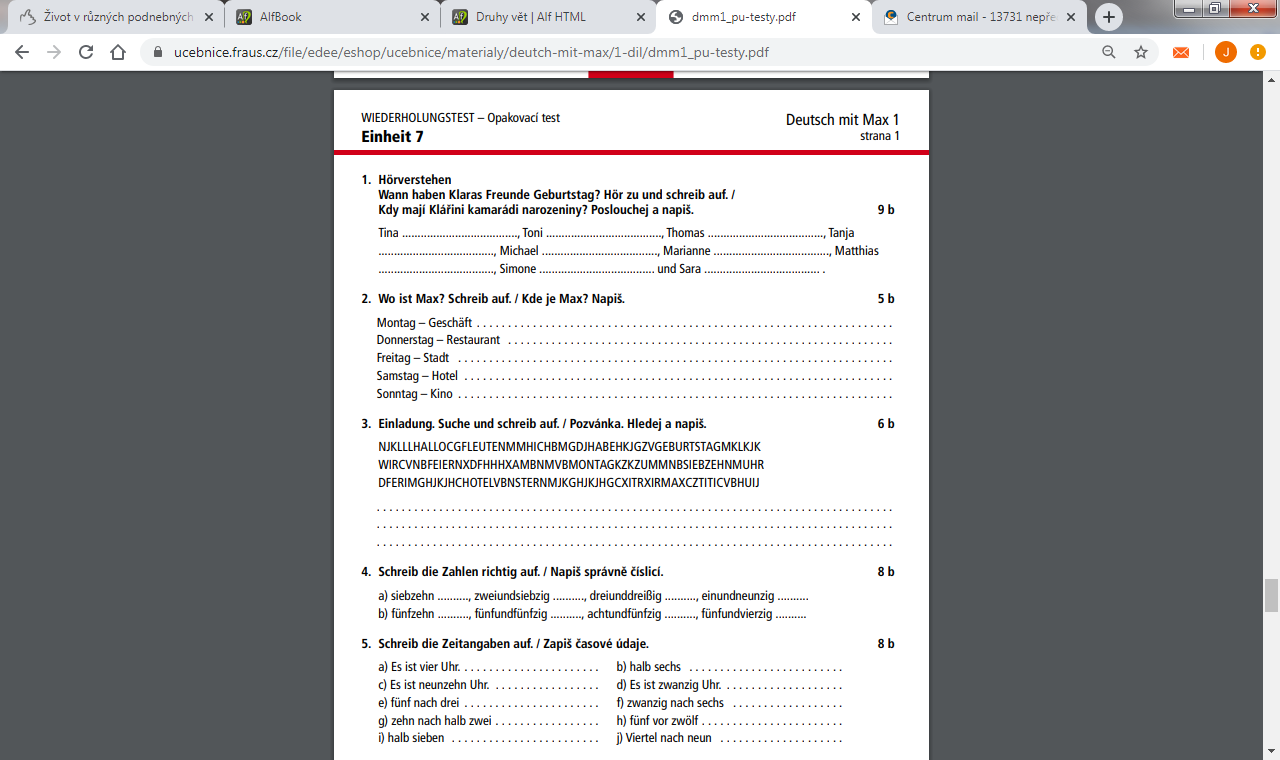 